Sabbatical Leave Taken(Leave term(s) /year)Sabbatical TitleName (First, Last), highest degree Rank of Department of (name)College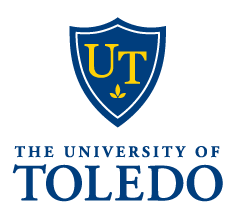 